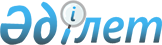 О признании утратившим силу распоряжения Премьер-Министра Республики Казахстан от 5 декабря 2017 года № 158-р "Об образовании Комиссии по вопросам реализации государственной информационной политики Республики Казахстан"Распоряжение Премьер-Министра Республики Казахстан от 3 апреля 2019 года № 46-р.
      Признать утратившим силу распоряжение Премьер-Министра Республики Казахстан от 5 декабря 2017 года № 158-р "Об образовании Комиссии по вопросам реализации государственной информационной политики Республики Казахстан".
					© 2012. РГП на ПХВ «Институт законодательства и правовой информации Республики Казахстан» Министерства юстиции Республики Казахстан
				
      Премьер-Министр 

А. Мамин
